Дорогие друзья!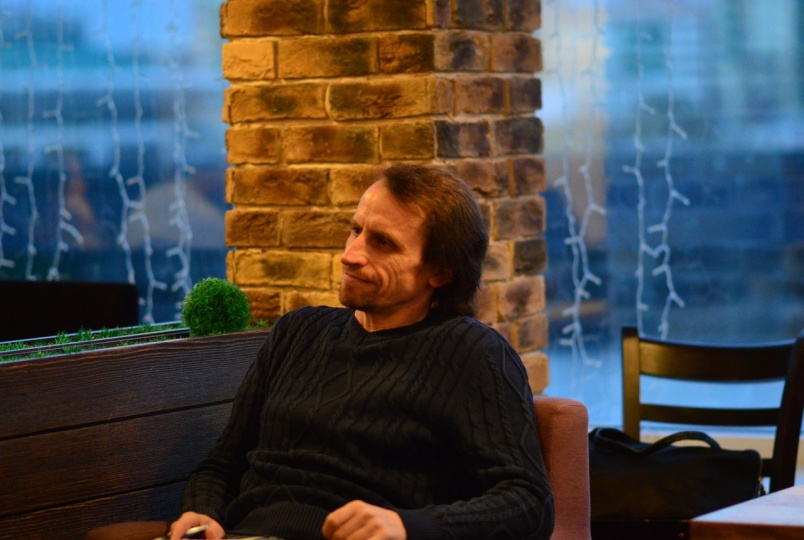 Философ-практик, доктор философских наук, профессор, президент ассоциации философов-практиков Сергей Валентинович Борисов проводит набор по дополнительной профессиональной программе повышения квалификации «История и философия науки: наука глазами философов».Для чего? Для углубления и развития философских компетенций, связанных с акцентированной направленностью на современное состояние научных исследований, на анализ наиболее значимых и актуальных научных идей и концепций, на особенности современного научного познания.Для кого? Для педагогов профессионального обучения и образования, педагогов дополнительного профессионального образования, а также всех желающих, кто хотел бы изучать философию науки, применять философскую рефлексию к актуальным научным проблемам, к приемам и способам методологического анализа структуры научного исследования для реализации полученных знаний и умений в научно-практической и преподавательской деятельности.Срок обучения: 72 часа.Формы обучения: очная и/или дистанционная.Программа:1. Рождение классической науки. (Предмет современной философии науки. Наука и другие формы знания: проблема соотношения и взаимовлияния. Наука в античной культуре. Особенности средневековой науки. Мировоззренческие и методологические основания классической науки. Характерные особенности классической науки. История взаимодействия науки и техники. Социальная оценка техники. Технический оптимизм и пессимизм).2. «Философский глаз» для науки. (Идеалы и нормы научного исследования. Философские основания науки. Позитивистская и постпозитивистская философия науки. Научные традиции и научные революции. Типы научной рациональности. Этика науки. Классификация наук. Дихотомия естественных и гуманитарных наук. Номологическая и идеографическая методология. Феноменологическая методология и интеракционизм в социально-гуманитарной теории. Специфика современного социально-гуманитарного познания). 3. Наука и природа. (Научная картина мира. Особенность эмпирического знания и его структура. Методы эмпирического познания. Специфика теоретического знания, его структура. Методы теоретического познания. Становление идей и методов неклассической науки. Философские основания физики. Философские проблемы квантовой физики. Философские вопросы теории относительности и релятивистской космологии. Философские проблемы синергетики. Понятие «виртуальная реальность» в информатике и его философское значение. Современная постнеклассическая наука). 4. Наука и разум. (Объект и субъект социально-гуманитарных наук. Герменевтика как базис «понимающей» парадигмы в социально-гуманитарном познании. Вера, сомнение, знание в социально-гуманитарных науках. Интерпретация в социальных и гуманитарных науках. Философское учение об истине. Специфика постижения истины и ее критерии в социально-гуманитарном познании. Актуальные проблемы когнитивистики, семантики и семиотики в социально-гуманитарном познании).5. Наука и жизнь. (Человек как феномен и предмет социально-гуманитарного познания. Жизнь как категория наук об обществе и культуре. Философские проблемы биологии. Философские проблемы сознания. Время, пространство, хронотоп в социальном и гуманитарном знании. Методологическое значение философской концепции ценностей в социально-гуманитарном познании. Изучение познавательных способностей человека и проблема создания искусственного интеллекта. Компьютерное моделирование и эксперимент).6. Закат классической науки. (Функции науки в современном обществе. Роль науки в современном образовании и формировании личности. Наука как социальный институт. Проблемы социально-гуманитарых наук в контексте постиндустриального развития и глобализации современного мира. Интернет как информационно-коммуникативная среда. Проблема информационного («цифрового») неравенства и информационной безопасности).Выдается удостоверение государственного образца.Стоимость: 10000 р. (на каждого члена группы от 10 человек),                      15000 р. (индивидуальное обучение).О времени, месте и других вопросах, связанных с данной программой обучения: borisovsv69@mail.ru, тел. +79222356935 Борисов Сергей Валентинович